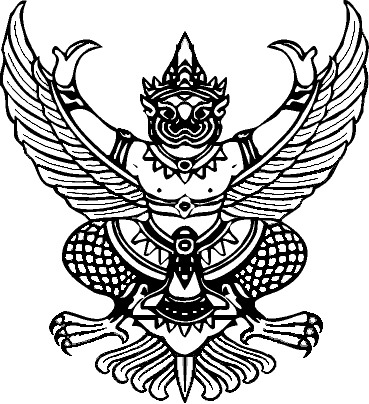 ที่ นศ 74101(สภา)/ว				องค์การบริหารส่วนตำบลเขาพระบาท				ม. 6  ต.เขาพระบาท  อ.เชียรใหญ่				จ.นครศรีธรรมราช  80190	27 มกราคม 2557เรื่อง    เรียกประชุมสภาองค์การบริหารส่วนตำบลเขาพระบาทเรียน   สมาชิกสภาองค์การบริหารส่วนตำบลเขาพระบาท, นายกองค์การบริหารส่วนตำบลเขาพระบาท อ้างถึง  หนังสือองค์การบริหารส่วนตำบลเขาพระบาท ที่ นศ 74101(สภา)/ว6    ลงวันที่ 15  กุมภาพันธ์ 2556สิ่งที่ส่งมาด้วย    ประกาศเรียกประชุมสภาฯ	จำนวน  1  ฉบับ		ตามที่สภาองค์การบริหารส่วนตำบลเขาพระบาท ได้มีมติกำหนดสมัยประชุมสภา สมัยสามัญสมัยแรกประจำปี  พ.ศ.๒๕๕7 เริ่มตั้งแต่วันที่ 1 กุมภาพันธ์ 2557 และได้ทำประกาศแจ้งให้ทราบแล้วนั้น ตามรายละเอียดหนังสือที่อ้างถึงนั้น	บัดนี้ประธานสภาองค์การบริหารส่วนตำบลเขาพระบาท ได้เรียกประชุมสภาองค์การบริหารส่วนตำบลเขาพระบาท สมัยสามัญสมัยแรกประจำปี  พ.ศ.๒๕๕7 ตั้งแต่วันที่ 1 กุมภาพันธ์ 2557 เป็นต้นไป ทังนี้หากผู้บริหารหรือสมาชิกสภาองค์การบริหารส่วนตำบลเขาพระบาทมีญัตติหรือเรื่องอื่นใด ที่จะต้องให้สภาองค์การบริหารส่วนตำบลเขาพระบาทพิจารณาให้เสนอญัตติล่วงหน้าเป็นหนังสือ เพื่อประธานสภาจะได้บรรจุเข้าระเบียบวาระการประชุม และกำหนดนัดประชุมต่อไป รายละเอียดปรากฏตามสิ่งที่ส่งมาด้วย	จึงเรียนมาเพื่อทราบ		ขอแสดงความนับถือ	     (นายกานต์  แก้วกาญจน์)	      ประธานสภาองค์การบริหารส่วนตำบลเขาพระบาทสำนักงานปลัดอบต.โทร. 0-7535-4356 ต่อ 12โทรสาร. 0-7535-4356 ต่อ 16www.khaophrabat.go.thที่ นศ 74101(สภา)/ว				องค์การบริหารส่วนตำบลเขาพระบาท				ม. 6  ต.เขาพระบาท  อ.เชียรใหญ่				จ.นครศรีธรรมราช  80190	28 มกราคม 2556เรื่อง    ประชาสัมพันธ์การเรียกประชุมสภาองค์การบริหารส่วนตำบลเขาพระบาทเรียน   กำนันและผู้ใหญ่บ้าน ทุกหมู่อ้างถึง  หนังสือองค์การบริหารส่วนตำบลเขาพระบาท ที่ นศ 74101(สภา)/ว35    ลงวันที่ 7 ธันวาคม 2555สิ่งที่ส่งมาด้วย    ประกาศเรียกประชุมสภาฯ	จำนวน  1  ฉบับ		ตามที่สภาองค์การบริหารส่วนตำบลเขาพระบาท ได้มีมติกำหนดสมัยประชุมสภา สมัยสามัญสมัยแรกประจำปี  พ.ศ.๒๕๕7 เริ่มตั้งแต่วันที่ 1 กุมภาพันธ์ 2556 และได้ทำประกาศแจ้งให้ทราบแล้วนั้น ตามรายละเอียดหนังสือที่อ้างถึงนั้น	บัดนี้ประธานสภาองค์การบริหารส่วนตำบลเขาพระบาท ได้เรียกประชุมสภาองค์การบริหารส่วนตำบลเขาพระบาท สมัยสามัญสมัยแรกประจำปี  พ.ศ.๒๕๕6 ตั้งแต่วันที่ 1 กุมภาพันธ์ 2556 เป็นต้นไป ทั้งนี้ไม่เกิน 15 วัน จึงขอความร่วมมือมายังท่านเพื่อประชาสัมพันธ์การเรียกประชุมสภาองค์การบริหารส่วนตำบลเขาพระบาท ซึ่งรายละเอียดปรากฎตามสิ่งที่ส่งมาด้วยแล้ว	จึงเรียนมาเพื่อทราบและแจ้งประชาสัมพันธ์ให้ทราบโดยทั่วกัน		ขอแสดงความนับถือ	     (นายกานต์  แก้วกาญจน์)	      ประธานสภาองค์การบริหารส่วนตำบลเขาพระบาทสำนักงานปลัดอบต.โทร. 0-7535-4356 ต่อ 12โทรสาร. 0-7535-4356 ต่อ 16www.khaophrabat.go.th